For over 80 years, The Children’s Clinic, “Serving Children & Their Families” dba TCC Family Health has been providing access to quality health care for those most in need in our community. TCC believes that the first step in providing quality, patient-centered care is understanding the range of personal, social, economic, and environmental factors that influence health status. TCC Family Health’s attention to the root causes of health inequities and health disparities puts the goal of health equity at the core of TCC’s approach, which is one that understands the critical importance of access to quality medical health, mental health and wellness care to those most in need in our community.TCC Family Health (TCC) has grown from one small clinic providing pediatric care, to a health center system of 13 community health centers and a mobile medical clinic, providing primary, preventive, chronic and acute care to children, youth adults and seniors throughout greater Long Beach. We estimate that TCC Family Health has provided over 2 million health care visits since its inception. OUR GUIDING MISSIONTo provide innovative, integrated, quality health care that will contribute to a healthy community, focusing on those in need and working with patients and the community as partners in their overall well-being.  TCC FAMILY HEALTH FACTS FOR CALENDAR YEAR 2019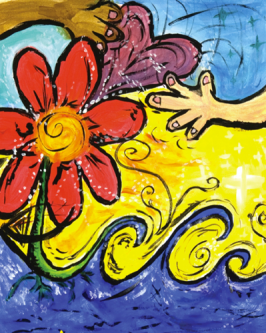 40,467 patients~136,000 medical and behavioral health visits1,580 homeless patients served by the entire TCC systemAssisted nearly 13,000 individuals with health and social service enrollmentAs a leader in primary and preventive health and wellness services, TCC Family Health serves almost 500 patients per day. Our track record of providing exceptional care has placed TCC Family Health in high demand. TCC Family Health serves approximately 1 in 3 low-income residents in the greater Long Beach areaOUR SERVICESTCC Family Health’s multi-disciplinary team of physicians, nurse practitioners, mental health professionals, and health educators provide the following services: preventive, acute and chronic care for children and adults; women’s health; family planning; pre-natal care; oral health; care management; chronic disease management for diabetes, depression, obesity, and asthma; behavioral health screenings and counseling; health education and outreach; walk-in immunizations; laboratory testing; eligibility screening and enrollment; interpretation and translation; and referrals to community resources. TCC Family Health offers convenient hours, with 24/7 on-call physician service. A CENTER OF EXCELLENCE FOR PRE NATAL TO AGE 5 GOING UPSTREAM TO CREATE LASTING CHANGEEverychild Bright Beginnings Initiative, First 5 LA’s Project DULCE and the expanded Healthy Families America home visitation are our premier early childhood programs that reach children as early as possible to identify trauma and toxic stress and provide needed services and supports while building skills, enhancing resiliency and protective factors for the child and family. These programs give pregnant women and new families, particularly those facing challenges, necessary resources and skills to raise children who are physically, socially, and emotionally healthy and ready to learn.Flourishing Families LB, TCC’s new community partnership Innovation II project, will address and seeks to prevent trauma and adversity in our youngest children and families and between generations focusing on the Latino, African American and Cambodian populations. Over 30 community and public based organizations are working side by side with TCC’s new Flourishing Families team to implement the selected strategies and help build the capacity of our communities to work collectively toward supporting community identification and reduction of trauma in children ages 0 to 5 and intergenerationally.TCC Family Health is implementing Pediatric Adverse Childhood Experiences (ACEs) and Related Life-events Screener (PEARLS) for all patients which was developed to identify exposure to childhood adversity and events that may increase a child’s risk for toxic stress and negative health outcomes.NEW TCC FAMILY HEALTH CENTERS & PROGRAMS COMING SOONHealth Homes is a new county led project which offers ways way to coordinate care for our patients who have complex chronic diseases, mental health disorders and are often homeless.Mental Health America in partnership with TCC Family Health will soon open a new clinic at 1960 Long Beach Blvd. (est. Spring 2020) which will serve clients who suffer from serious mental illness and substance abuse disorders. This partnership will combine Mental Health America’s prevention, early identification and intervention for those at risk and job training services with TCC providing comprehensive primary and preventive health services.Dignity Health St Mary Medical Center and TCC Family Health are in the process of establishing a new community health center for our community’s most vulnerable seniors and will provide integrative health and wellness services. The center will be located on the campus of St. Mary Medical Center and will open in 2020.TCC Family Health and Wellness Center will be located in the heart of the Cambodia Town Neighborhood in Central Long Beach, and will provide increased access to comprehensive health and wellness services to the community. The 18,000 square foot health and wellness center will be TCC operated and co-located with mental health services by Pacific Asian Counseling Services. In addition, there will be other co-located partner organizations.  It will include space for a health and wellness activity center. The development will also include 88 units of affordable and supportive housing by developer BRIDGE Housing. The capital campaign is underway.OUR TCC FAMILY HEALTH LOCATIONSContact InformationAdministrative Offices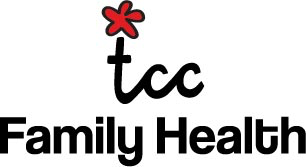 701 East 28th Street, Suite 200Long Beach, CA 90806Administration: (562) 264-4623Development & Communications: (562) 264-4647  Patient Services: (844) TCC-4646  Email: info@tccfamilyhealth.org  Website: www.tccfamilyhealth.orgS. Mark Taper Foundation TCC Family Health 455 East Columbia St.Long Beach, CA 90806TCC Family Health 1301 West 12th St.Long Beach, CA 90813The Vasek Polak TCC Family Health 1057 Pine Ave.Long Beach, CA 9081TCC Family Health 2125 Santa Fe Ave.Long Beach, CA 90810TCC Family Health 2360 Pacific Ave.Long Beach, CA 90806TCC Family Health 17660 Lakewood Blvd.Bellflower, CA 90706TCC Family Health 2000 San Gabriel Ave.Long Beach, CA 90810TCC Family Health1900 Atlantic AvenueLong Beach, CA 90806TCC Family Health in North Long Beach540 East Artesia Blvd.Long Beach, CA 90805Our School Based Health CentersTCC Family Health Hamilton Middle School1060 East 70th St.Long Beach, CA 90805TCC Family Health Roosevelt Elementary1574 Linden Ave.Long Beach, CA 90813TCC Family Health Cesar Chavez Elementary730 West 3rd St.Long Beach, CA 90802